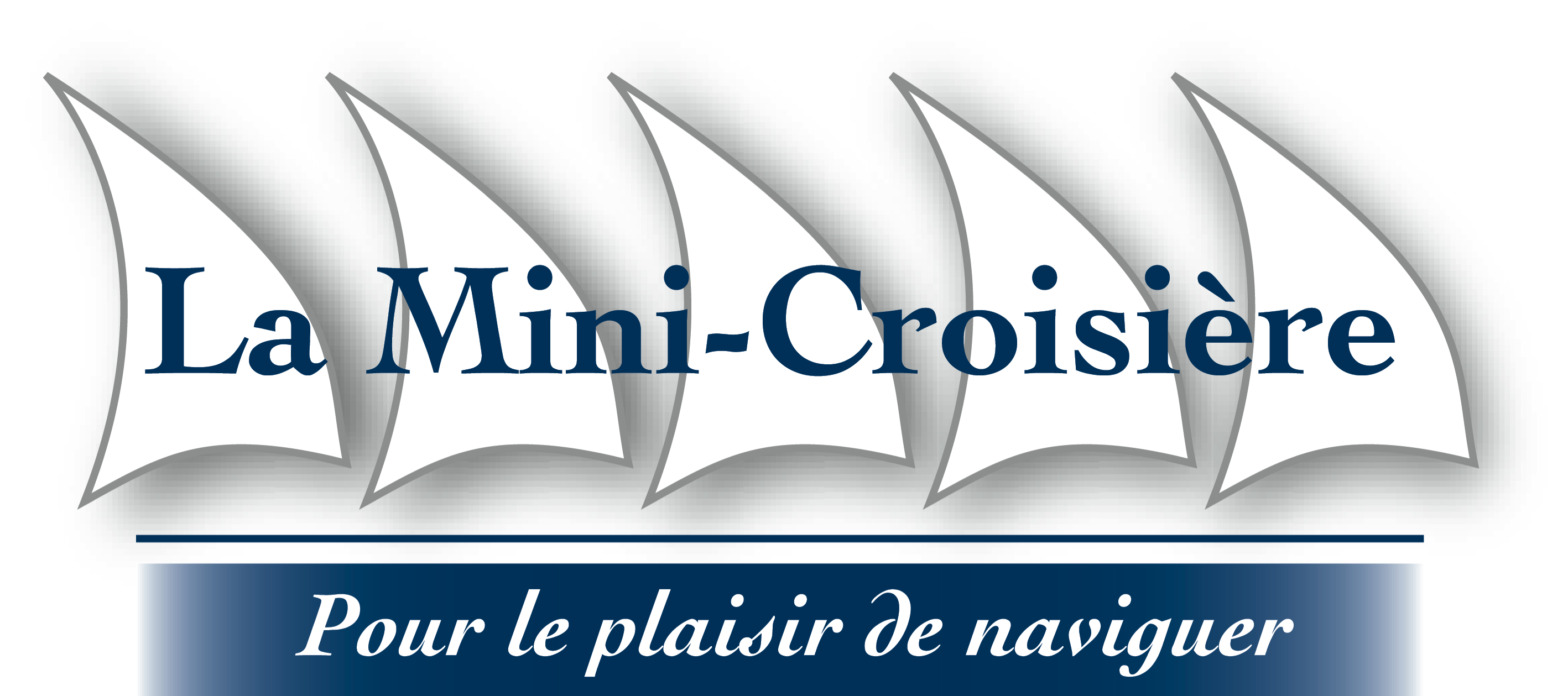 FICHE D’INSCRIPTIONÀ retourner à la SNGRPC pour le 30 avril 2022 – Priorité d’inscription aux bateaux <9mJe soussigné, souhaite inscrire mon bateau à  La Mini-Croisière 2022 organisée par la Société Nautique du Grau du Roi –Port Camargue  : NOM du BATEAU : …………………… ……. 	Type………………………  Longueur : ……………  Largeur : …………  Tirant d’eau : ……… Port d’attache : ……………………..SKIPPER : Nom :……………….……………………   Prénom :…………………………..…………………Adresse :……….………………………………………………………………………………………….. Code postal : …………………..… Ville : …..…………….……………………………………… Tél. : …………………….…………………. Portable : ……………………..………………E-mail : …...……………….……………………………………………………………………… EQUIPIERE(S) – EQUIPIER(S)Inscription (par bateau) : 										  140 €comprenant droit d’inscription, escales (3), accueils au clubRepas organisé à l’escale du vendredi : 30 € x ………(nombre d’adultes) =  	           		  ……€Dégustation du samedi midi : 20 € x ………(nombre d’adultes) =                         		  ……€MONTANT TOTAL à régler à la SNGRPC pour validation de l’inscription. :  		   ……€                (Tout désistement après le 15 mai 2022 ne donnera lieu à aucun remboursement)Conformément à l’article 4 de l’arrêté du 3 mai 1995, relatif aux manifestations nautiques en mer, le soussigné déclare être le chef de bord et à ce titre capitaine du navire au titre du droit maritime. Il a l’entière responsabilité de son navire et de son équipage. Il s’assure que le navire est réglementairement assuré, que tous les équipements requis sont à bord et en bon état, que l’équipage a la connaissance et l’aptitude nécessaire pour assumer la manœuvre et l’utilisation. Il lui appartient de ne pas prendre le départ ou de gagner un abri si les circonstances sont de nature à mettre en danger son navire et son équipage. Il s’engage par ailleurs à prévenir au moins un membre de l’organisation s’il était amené ou prenait la décision d’abandonner la croisière et de ne pas rejoindre les points de ralliement prévus.
Par cette déclaration, il décharge de toute responsabilité le Comité d’Organisation et toute autre personne physique ou morale qui participe à l’organisation, à quelque titre que ce soit, tant en ce qui le concerne, qu’en ce qui concerne son équipage et son navire.
Le soussigné déclare avoir pris connaissance des conditions ci-dessus.Date : ………………………… Signature :N°NOM PRÉNOMCLUB / ASSOCIATION1234